 ................................miejscowość i data..................................................                                                           imię i nazwisko.....................................................................................................adres..................................................telefon kontaktowyBurmistrz Opocznaul. Staromiejska 626-300 OpocznoWNIOSEK O ZAPEWNIENIE DOSTĘPNOŚCI Na podstawie art. 30 ustawy z dnia 19 lipca 2019 roku o zapewnianiu dostępności osobom ze szczególnymi potrzebami (Dz. U. z 2020r. poz. 1062 ze zm.) jako osoba ze szczególnymi potrzebami / przedstawiciel ustawowy osoby ze szczególnymi potrzebami* wnoszę o zapewnienie dostępności z zakresie dostępności architektonicznej / informacyjno-komunikacyjnej*.Wskazuję następujące bariery utrudniające lub uniemożliwiające zapewnienie dostępności w Urzędzie Miejskim w Opocznie w ww. zakresie (wraz z uzasadnieniem):………………………………………………………………………………………………………………………………………………………………………………………………………………………………………………………………………………………………………………………………………Jednocześnie wskazuję, iż preferowany przeze mnie sposób zapewnienia dostępności powinien polegać na:…………………………………………………………………………………………………………… …………………………………………………………………………………………………………….......................................................podpis wnioskodawcy_______________
* niepotrzebne skreślićKLAUZULA INFORMACYJNA O DANYCH OSOBOWYCH PRZETWARZANYCH PRZEZ URZĄD MIEJSKI W OPOCZNIEAdministratorem Pani/Pana danych osobowych przetwarzanych przez Urząd Miejski w Opocznie jest Burmistrz Opoczna z siedzibą w Urzędzie Miejskim w Opocznie przy ul. Staromiejska 6, 26-300 Opoczno nr tel. +48 44 7860100, Z Administratorem można się skontaktować za pośrednictwem Inspektora Ochrony Danych, którym jest Dariusz Badura tel. +48 7860166 mail: iod@um.opoczno.plDane osobowe przetwarzane są wyłącznie w celu wykonywania zadań Gminy realizowanych w interesie publicznym lub w ramach sprawowania powierzonej władzy publicznej  wynikającej z ustawy z dnia 8 marca 1990 r. o samorządzie gminnym (t.j Dz.U. z 2018 r., poz. 994) oraz zadań zleconych Gminie na podstawie odrębnych przepisów i jest zgodne z art. 6 RODOOdbiorcami przetwarzanych danych osobowych będą tylko upoważnione podmioty na podstawie przepisów prawa oraz na podstawie niezbędnych umów na  powierzenie przetwarzania danych.Dane osobowe przetwarzane przez Administratora nie będą przekazywane do państw trzecich chyba, że odrębne przepisy i umowy międzynarodowe pozwalają na to.Okres przechowywania przetwarzanych danych osobowych ustalany jest osobno dla każdego zbioru danych osobowych i wynika z przepisów prawa w zakresie zbieranych danych lub przepisów wynikających z ustawy 
z dnia 14 lipca 1983 r. o narodowym zasobie archiwalnym i archiwach (t.j. Dz. U. z 2018 r., poz. 217). Posiada Pani/Pan prawo do dostępu do swoich danych, sprostowania swoich danych, ograniczenia przetwarzania,  prawo do przenoszenia swoich danych, prawo do żądania usunięcia danych osobowych (tzw. prawo do bycia zapomnianym), w przypadku gdy:
- dane nie są już niezbędne do celów, dla których były zebrane lub w inny sposób przetwarzane,
- osoba, której dane dotyczą, wniosła sprzeciw wobec przetwarzania danych osobowych,
- osoba, której dane dotyczą wycofała zgodę na przetwarzanie danych osobowych, która jest podstawą 
   przetwarzania danych i nie ma innej podstawy prawnej przetwarzania danych,
- dane osobowe przetwarzane są niezgodnie z prawem,
- dane osobowe muszą być usunięte w celu wywiązania się z obowiązku wynikającego z przepisów prawa;.Przysługuje Pani/Panu prawo do cofnięcia zgody na przetwarzanie danych osobowych w dowolnym momencie, w przypadku gdy przetwarzanie tych danych odbywa się na podstawie uzyskanej zgody.Przysługuje Pani/Panu prawo do złożenia  skargi do organu nadzorczego właściwego w sprawie ochrony danych osobowychPodanie przez Panią/Pana danych osobowych jest obowiązkowe, w sytuacji gdy przesłankę przetwarzania danych osobowych stanowi przepis prawa lub zawarta między stronami umowa.W sytuacji, gdy przetwarzanie danych osobowych odbywa się na podstawie zgody osoby, której dane dotyczą, podanie przez Panią/Pana danych osobowych Administratorowi ma charakter dobrowolny.Dane osobowe nie podlegają zautomatyzowanemu podejmowaniu decyzji, w tym profilowaniu,Bardziej szczegółowe informacje dotyczące zagadnień dotyczących ochrony danych znajdują się również na stronie www Administratora pod adresem www.bip.opoczno.pl/rodo lub po zeskanowaniu poniższego QRCODE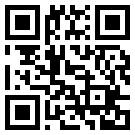 ………….………………………………………….                    miejscowość, data, podpis wnioskodawcyOdbiór odpowiedzi na wniosek:Odbiór odpowiedzi na wniosek:Wysłać pocztą tradycyjną na adres:Wysłać na adres e-mail:Odbiór osobisty